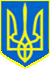 ВИКОНАВЧИЙ ОРГАН КИЇВСЬКОЇ МІСЬКОЇ РАДИ(КИЇВСЬКА МІСЬКА ДЕРЖАВНА АДМІНІСТРАЦІЯ)ДЕПАРТАМЕНТ  ОХОРОНИ  ЗДОРОВ’Я   Київська міська клінічна лікарня №1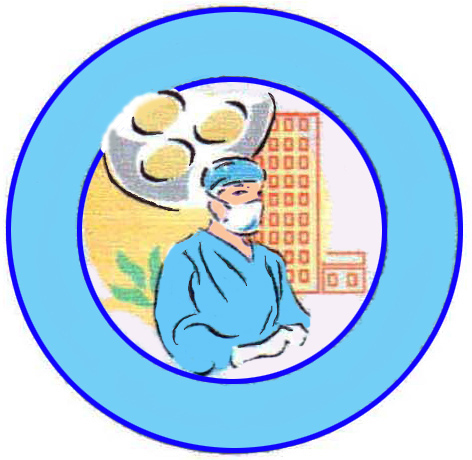 		Код 01981738	E-mail: kmkl1@health.kiev.ua	р/р 35414047025156	Тел. 564-65-34, факс: 564-52-54	р/р 35429247025156	. Київ, Харківське шосе, 121	в ГУ ДКСУ м. Києва, код банку 820019“____”__________ 201__ р.	 						 №  061/104 - _______________на вих. № _________________________ від ____________________р.Директору Департаменту охорони здоров’я виконавчого органу Київської міської ради (Київської міської державної адміністрації)В. ГІНЗБУРГОльгаfoi+request-61682-e038530d@dostup.pravda.com.ua	Адміністрація Київської міської клінічної лікарні № 1 на лист Департаменту охорони здоров’я виконавчого органу Київської міської ради (Київської міської державної адміністрації від 30.01.2020 р. № 061-963/09 повідомляє, що вакантні посади лікарів та лікарів-інтернів відсутні.		Головний лікар -		голова комісії з реорганізації 			Олександр ІВАНЬКО Ольга Хоменко560-88-36